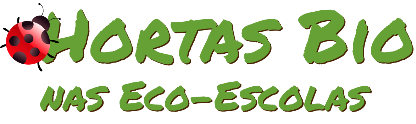 Horta Bio… em casaFicha de RegistoIdentificação da planta escolhidaIdentificação da planta escolhidaNome comum da espécie: EspinafresNome científico: Spinacia oleraceaQuando colocaste a semente na terra?Atenção: as sementes sem água não germinam! A germinação inicia-se por uma intensa absorção de água.Quando colocaste a semente na terra?Atenção: as sementes sem água não germinam! A germinação inicia-se por uma intensa absorção de água.Data: 24/04/2020Data: 24/04/2020Quantos dias passaram até ao aparecimento da plântula?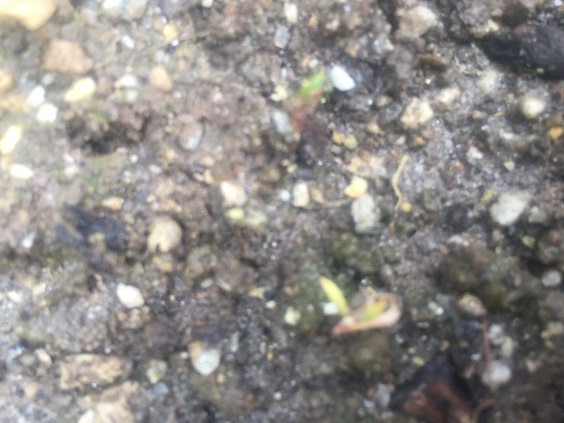  Resposta: cerca de 15 dias Regista este momento com uma fotografia!Não te esqueças: A planta “recém-nascida”, precisa de luz para realizar a fotossíntese, é desta forma que produz o seu próprio alimento.Quantos dias passaram até ao aparecimento da plântula? Resposta: cerca de 15 dias Regista este momento com uma fotografia!Não te esqueças: A planta “recém-nascida”, precisa de luz para realizar a fotossíntese, é desta forma que produz o seu próprio alimento.Registo semanal do desenvolvimento da planta:Gostaríamos que registasses, se possível, semanalmente, o desenvolvimento da tua planta. Se não se notarem modificações significativas, não necessitas de anotar.Registo semanal do desenvolvimento da planta:Gostaríamos que registasses, se possível, semanalmente, o desenvolvimento da tua planta. Se não se notarem modificações significativas, não necessitas de anotar.Semana 1: Não se notou modificações significativasSemana 1: Não se notou modificações significativasSemana 2 : As sementes germinaram (10 a 15 dias)Quanto cresceu? 1 a 2 centímetrosQuantas folhas novas? 1 a 2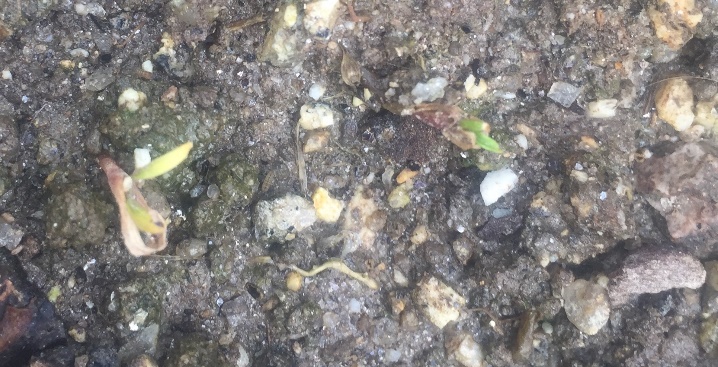 Apareceram ramificações? NãoApareceu uma florescência, quando? NãoA planta frutificou? NãoA planta ficou com as folhas amareladas? NãoMurchou? NãoTem parasitas? NãoSemana 2 : As sementes germinaram (10 a 15 dias)Quanto cresceu? 1 a 2 centímetrosQuantas folhas novas? 1 a 2Apareceram ramificações? NãoApareceu uma florescência, quando? NãoA planta frutificou? NãoA planta ficou com as folhas amareladas? NãoMurchou? NãoTem parasitas? NãoSemana 3 :  Surgiram 2 pequenas folhas (18 dias após a sementeira)Quanto cresceu? 2 a 3 centímetros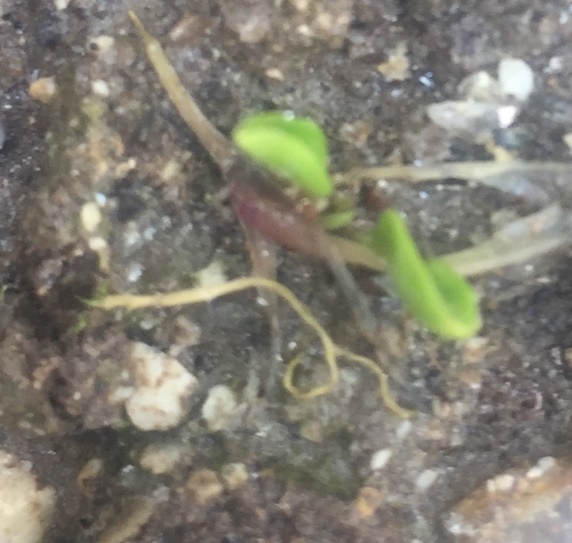 Quantas folhas novas? DuasApareceram ramificações? NãoApareceu uma florescência, quando? NãoA planta frutificou? NãoA planta ficou com as folhas amareladas? NãoMurchou? NãoTem parasitas? NãoSemana 3 :  Surgiram 2 pequenas folhas (18 dias após a sementeira)Quanto cresceu? 2 a 3 centímetrosQuantas folhas novas? DuasApareceram ramificações? NãoApareceu uma florescência, quando? NãoA planta frutificou? NãoA planta ficou com as folhas amareladas? NãoMurchou? NãoTem parasitas? NãoSemana 4 : Já foi possível observar várias folhas 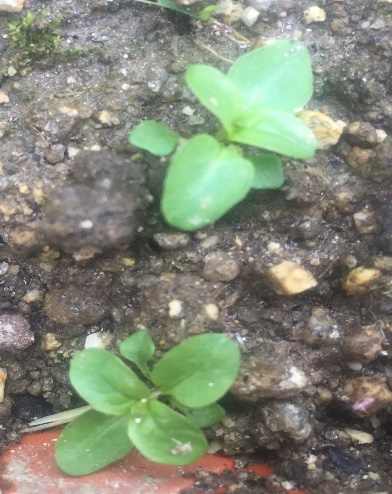 Quanto cresceu? 3 a 4 centímetros Quantas folhas novas? 6 a 7Apareceram ramificações? NãoApareceu uma florescência, quando? NãoA planta frutificou? NãoA planta ficou com as folhas amareladas? Não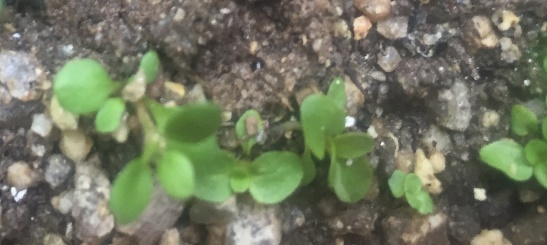  Murchou? NãoTem parasitas? NãoSemana 4 : Já foi possível observar várias folhas Quanto cresceu? 3 a 4 centímetros Quantas folhas novas? 6 a 7Apareceram ramificações? NãoApareceu uma florescência, quando? NãoA planta frutificou? NãoA planta ficou com as folhas amareladas? Não Murchou? NãoTem parasitas? NãoPor fim…Descreve-nos como foi feita a sementeira: A sementeira foi realizada por uma aluna do sexto ano. Utilizou um vaso que tinha em casa e acrescentou terra que tinha no seu jardim (utilizou uma pá). De seguida, colocou as sementes em cima do solo e cobriu-as com um pouco de terra. Posteriormente, encheu um regador com água e regou o solo com essa água. 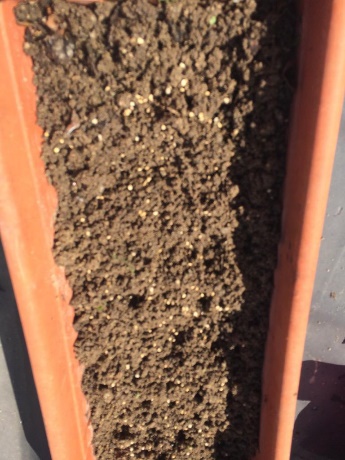 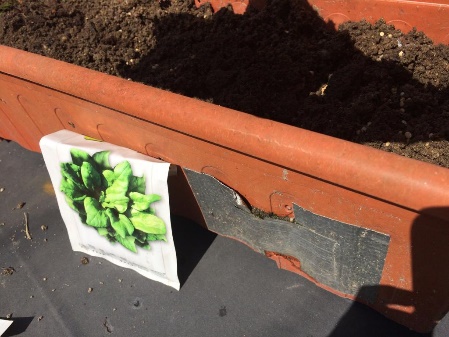 Como foi realizada a manutenção da tua planta? A aluna diariamente verificou o estado do solo (se havia necessidade de acrescentar água ao não). O vaso encontrava-se no espaço exterior da casa, pelo que nem sempre foi necessário regar (a água da chuva foi utilizada).Que materiais utilizaste?  A aluna utilizou para o efeito um vaso retangular, uma pá pequena, terra, regador, sementes e água.